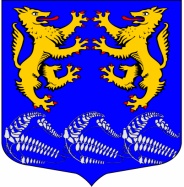 ГЛАВАМУНИЦИПАЛЬНОГО ОБРАЗОВАНИЯ«ЛЕСКОЛОВСКОЕ СЕЛЬСКОЕ ПОСЕЛЕНИЕ»ВСЕВОЛОЖСКОГО МУНИЦИПАЛЬНОГО РАЙОНАЛЕНИНГРАДСКОЙ ОБЛАСТИР А С П О Р Я Ж Е Н И Е18.12.2020 г.Дер. Верхние Осельки                                                                           № 11-оснО назначении  очередного заседаниясовета депутатов МО «Лесколовское сельское поселение» Всеволожскогомуниципального района Ленинградскойобласти                  В соответствии с Уставом МО «Лесколовское сельское поселение»,  руководствуясь Регламентом совета депутатов:1.Назначить и провести очередное заседание совета депутатов МО «Лесколовское сельское поселение» с прилагаемым проектом повестки дня (Приложение №1).-Дата и время начала заседания: 23 декабря  2020 года в 16-00 час. -Место проведения: Ленинградская обл., Всеволожский р-н,  дер. Лесколово, ул. Красноборская, д.4, Лесколовский ДК.2.Депутату Кривенко В.И. в соответствии с Регламентом обеспечить:- информирование депутатов совета депутатов МО «Лесколовское сельское поселение»;- обеспечить вручение и рассылку по электронной почте депутатам проекта повестки дня, а также проектов решений совета депутатов;-по итогам проведенного очередного заседания обеспечить подготовку по решению совета депутатов и доставку их должностным лицам и исполнителям.3. Контроль исполнения настоящего распоряжения оставляю за собой.Глава муниципального образования                                             А.Л. Михеев                                                                                                                                                        Приложение №1к  распоряжению главы МО«Лесколовское сельское поселение»от 18.12.2020 №11-осн              ПРОЕКТ                                                               Повестка дня очередного заседания совета депутатов муниципального образования  «Лесколовское сельское поселение Всеволожского муниципального района Ленинградской области   23.12.2020г.					            	                              16 -00  ч       Об утверждении прогнозного плана приватизации муниципального имущества муниципального образования «Лесколовское сельское поселение» Всеволожского муниципального района Ленинградской области на 2021 год.Докладчик: Снеткова Т.В.О бюджете муниципального образования «Лесколовское сельское поселение» Всеволожского муниципального района Ленинградской области на 2021 год и на плановый период 2022 и 2023 годов.Докладчик: Лахно Н.В.О внесении изменений в решение совета депутатов от 25.12.2019 №29 «О бюджете муниципального образования «Лесколовское сельское поселение» Всеволожского муниципального района Ленинградской области на 2020 год и на плановый период 2021 и 2022 годов».Докладчик: Лахно Н.В.Об утверждении Порядка предоставления иных межбюджетных трансфертов на осуществление части полномочий по решению вопросов местного значения из бюджета МО «Лесколовское сельское поселение» Всеволожского муниципального района Ленинградской области в бюджет МО «Всеволожский муниципальный район» Ленинградской области.Докладчик: Лахно Н.В.